Kleuternevendienst : 24 november 2019 Herdenkingsdienst Lied : Kaatje_MissenKamiel, jij bent er niet
in mijn hart zit er een gaatje.
In mijn buik woont nu verdriet,
ben ik dan nog wel Kaatje?’t Voelt als een voet zonder hiel,
een wagen zonder wiel,
het missen van Kamiel.Missen doet pijn,
missen voelt koud,
maar missen kan alleen
als je van iemand houdt. ( 2X)Kamiel, waar ben je nu?
Hier is nog een open plekje.
In mijn hart en in mijn huis,
je voelt je hier toch thuis?
‘t Voelt als meten zonder lat
en tenen zonder wrat,
schuddenbollen zonder gat.Missen doet pijn,
missen voelt koud,
maar missen kan alleen
als je van iemand houdt. (2x)Lied : Kaatje_Missen 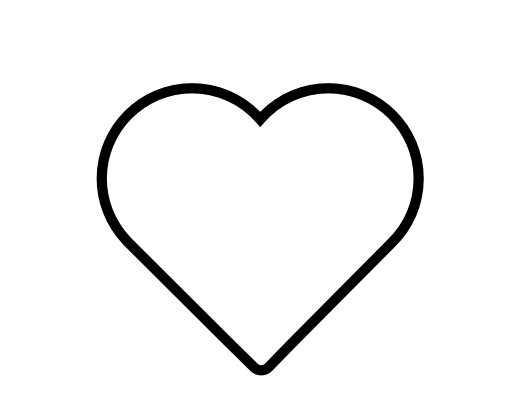 Kamiel, jij bent er niet
in mijn hart zit er een gaatje.
In mijn buik woont nu verdriet,
ben ik dan nog wel Kaatje?’t Voelt als een voet zonder hiel,
een wagen zonder wiel,
het missen van Kamiel.Missen doet pijn,
missen voelt koud,
maar missen kan alleen
als je van iemand houdt. ( 2X) Kamiel, waar ben je nu?
Hier is nog een open plekje.
In mijn hart en in mijn huis,
je voelt je hier toch thuis?
‘t Voelt als meten zonder lat
en tenen zonder wrat,
schuddenbollen zonder gat.Missen doet pijn,
missen voelt koud,
maar missen kan alleen
als je van iemand houdt. (2x) 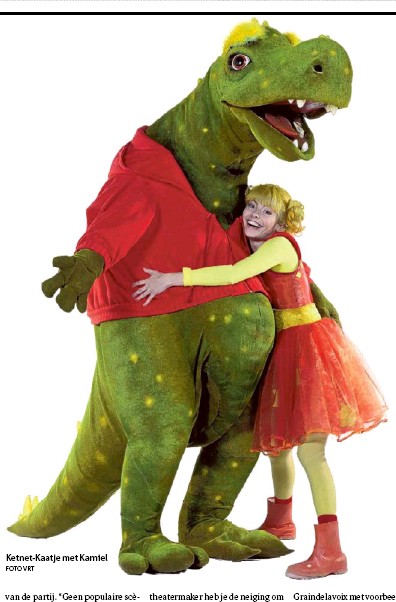 10u15 Materialen waar er iets mist Papier zonder pen Meten zonder lat Voet zonder hiel Als je iets wil op kleven en je hebt geen lijm … … Missen jullie soms ook iemand ? Hoe voel je je daar dan bij? Kaatje en Kamiel zijn de beste vrienden … maar wat als Kamiel opeens weg gaat? 10u20Lied: Kaatje _ Missen https://www.youtube.com/watch?v=1I3L64moiaY&feature=share&fbclid=IwAR22HPzsCkW2hsWvExZ6mZ0mVFVLoto_SkxQvDSjrRigy5lDq2ZDVvy5RkI GESPREK Herkennen de kinderen het liedje/de liedjes?Wie heeft al eens stilletjes meegezongen?Waar gaan de liedjes eigenlijk over?Wat is dat missen? Wie heeft er al eens iets gemist?* (Noteer dit indien mogelijk al voor enkele leerlingen, dit komt van pas bij het ‘Groei’-moment later.)Hoe voelt dat? Hoe voel jij je dan?Wie is er al eens verdrietig geweest? (Bemerk luidop dat quasi alle kinderen al verdrietig zijn geweest, zo leren de leerlingen dat dit iets universeels is.)Je kunt (nu of later) ook het volgende bespreken: Omgaan met missen en verdrietig zijn:Wat doe je als je iemand mist?Is er iets wat je kan troosten?Kan je dan aan iemand vertellen dat je verdrietig bent of iemand mist?Helpt dat? (…)Wie mist Kaatje?Is Kaatje blij of verdrietig?Waarom denk je dat?Hoe voelt het voor Kaatje? Wat zegt Kaatje hierover? (Het doet pijn, het voelt koud, m.a.w. het is niet leuk, het is verdrietig.)Met de oudere kinderen kun je ook stilstaan bij de vergelijkingen die Kaatje maakt: een wagen zonder wiel, een voet zonder hiel, meten zonder lat, schuddenbollen zonder gat (Verwijzing naar wat Kaatje altijd doet ‘schuddenbol je mee? ‘t Is niet moeilijk, neen! ‘t Is lekker schudden met je weet wel wat! Met je gat!). (Teken het of doe het voor en laat de kinderen ontdekken wat er mist.)Een gaatje in je hart?Waarom zou Kaatje zeggen dat er in haar hart een gaatje zit? (Je kun took verwijzen naar het gaatje in de voet zonder hiel, het gat in de wagen waar de wielen hadden moeten zitten… Vraag aan de kinderen: Waar zit ons hart? Wie kan ere en hartje tekenen, met een gaatje? Vertel dat het geen echt gaatje in hun lijf is, maar ‘iets dat ontbreekt’. Lang niet alle kinderen zullen deze symboliek oppikken, maar dat is niet erg!De positieve kant van ‘missen’?Ontdek samen met de kinderen dat missen alleen maar kan als je van iemand houdt! (Als je iets of iemand mist, is dat niet fijn. Maar het wil wel zeggen dat je houdt van/ graag ziet wat er nu niet meer is, en dat is een fijSituaties van missen en verlies die kinderen kunnen herkennen en waardoor ze van slag kunnen zijn:Een (lievelings)knuffel of lievelingsspeelgoed dat ze verloren zijn…Kaatje zingt hier over. Ze vertelt dat er dan een klein gaatje zit in haar hart en dat haar buikje vol verdriet zit. 
Het doen pijn als je iemand mist en soms voelt dit ook wat koud. 
Als je iemand mist wil dat juist zeggen dat je die persoon heel graag hebt en dat je daar heel veel van houdt. Na het kort gesprekje nog eens naar het liedje luisteren en eventueel meezingen: AANBRENGEN:https://www.youtube.com/watch?v=1I3L64moiaY&feature=share&fbclid=IwAR22HPzsCkW2hsWvExZ6mZ0mVFVLoto_SkxQvDSjrRigy5lDq2ZDVvy5RkI 10u45Verwerking : Hart met een gaatje : De kls krijgen een hartje op A4. Ik kleef op een stukje schilderstape op. 
De kinderen mogen het hart inkleuren, versieren. Achteraf nemen we het stukje blakband weg en zit er een gaatje in het hart. Omdat hij/zij iemand mist waarvan hij heel veel houdt. 